いわせ　※のは、まずめにをえましょう。咨询窗口　※打电话的时候，首先请传达咨询内容。・（「・」）电话、电子邮件咨询（茨城县教育委员会委托“全球支持事业”)NPO NPO・　 茨城NPO中心 Commons电话：070-2303-7416（/日语）／070-2303-7408（/英语・/葡萄牙语・/他加禄语）电子邮件：　global@npocommons.org　　～ (周一 – 周二)  10: 00 ~ 17: 00参考・関連リンク集　　参考和相关链接「のための」(2015年4月発行)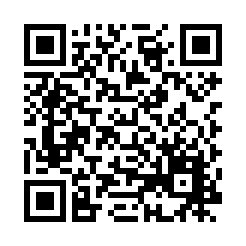 文部科学省 “面向外国学生的入学指南"　(2015年4月发行)https://www.mext.go.jp/a_menu/shotou/clarinet/003/1320860.htmＮＰＯ・ 　茨城NPO中心 Commons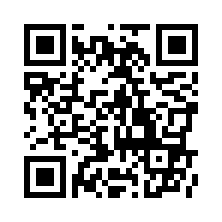 「PRE-SCHOOL」(2020)　 “向学龄儿童入学准备教室”「ののための」(2019)　 “外国人生活指南”http://peer-joso.com/cn2/documents.html　茨城县教育委员会「　ひよこ」 0～5のをもつ“育儿建议书 HIYOKO(雏儿) “ 　面向0~5岁孩子的父母「　」～4のをもつ“育儿建议书 KURO-BA-(三叶草)” 　面向学龄前~小学4年级学生的父母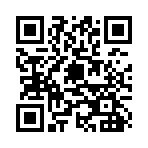 　咨询内容　咨询地点　电话号码、、にこと有关公立幼儿园、小学、初中的事项＿＿＿市町村　○○課、こどもにこと有关保育园、认定儿童园的事项＿＿＿市町村　○○課